  					                     Adoption Checklist for Animals in Foster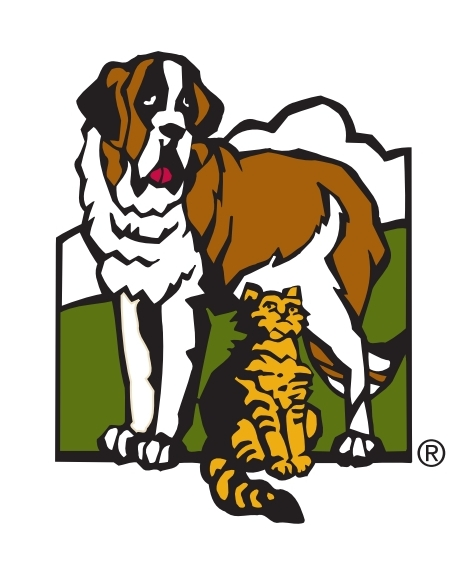 ____________________________________________________________________________________Prior to Meet-and-Greet: Confirm application has been submitted and approvedAge 21 and olderConfirm animal of interest is availableReview all notes listed in ShelterLuv within animal’s profile, with the exception of those marked “private”If an animal has a return form on file, return information must be disclosed in its entiretyAny medical notes must be disclosed in their entiretyAny behavioral notes must be disclosed in their entirely During Meet-and-Greet:Foster checks and validates photo ID from applicantPhoto of ID sent to Foster team via email After Meet-and-Greet/Completing AdoptionConfirm all medical, behavioral, and return form history has been discussedDiscuss total costs$90 adoption fee; unless animal and applicant qualify for the “Seniors for Seniors” program or a fee-waived event is occurring. If a fee-waived event, animals 6 months of age and older qualifyFinal vetting charges; cost will be dependent on what the animal still needs Email adopter the following:Adoption contractRabies certificate Medical historyCollect payment (credit and cash accepted)Push payment text from ShelterLuv if virtualCollect payment through ShelterLuv or cash if in person Thank Adopter if donation is given during checkout If vetting is needed, confirm which partner vet Adopter would like to useRuth Helen Wolf ORAnimal Medical Center of Skokie Coordinate drop-off for Foster to vet and pick-up for Adopter from vetORCoordinate drop-off at shelter for Foster, then pick-up for Adopter If vetting is not neededFoster to coordinate pick-up from homeORCoordinate drop-off at shelter for Foster, then pick-up for Adopter Provide adopter with resourcesCats“First 30 Days” handout“Cat Hazards” handout“How to Find a Lost Cat” handout“Multiple Cats Introduction” handout“Kitten” handoutDogs“First 30 Days” handout“House-training Dogs and Puppies” handout“Separation Anxiety” handout“How to Crate Train Your Dog” handout“Dog Enrichment” handout“Shy and Fearful Dogs” handout“Dog Aggression” handout Thank adopter and ensure they know about:2 weeks of aftercare provided at our partnering vets, free of chargeIf it isn’t the right fit, per adoption contract, they must be returned to Orphans of the StormHow to register a microchip 